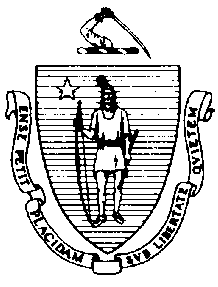 The Executive Office of Health and Human ServicesDepartment of Public HealthBureau of Environmental HealthCommunity Sanitation Program67 Forest Street, Suite # 100Marlborough, MA 01752Phone: 617-695-7447November 5, 2019David H. Tuttle, Superintendent Worcester County House of Corrections and Jail5 Paul X. Tivnan DriveWest Boylston, MA 01583	(electronic copy)Re: Facility Inspection - Worcester County House of Corrections and Jail, West BoylstonDear Superintendent Tuttle:In accordance with M.G.L. c. 111, §§ 5, 20, and 21, as well as Massachusetts Department of Public Health (Department) Regulations 105 CMR 451.000: Minimum Health and Sanitation Standards and Inspection Procedures for Correctional Facilities; 105 CMR 480.000: Storage and Disposal of Infectious or Physically Dangerous Medical or Biological Waste (State Sanitary Code, Chapter VIII); 105 CMR 590.000: Minimum Sanitation Standards for Food Establishments (State Sanitary Code Chapter X); the 2013 Food Code; 105 CMR 500.000 Good Manufacturing Practices for Food; and 105 CMR 205.000 Minimum Standards Governing Medical Records and the Conduct of Physical Examinations in Correctional Facilities; the Department’s Community Sanitation Program (CSP) conducted an inspection of the Worcester County House of Corrections and Jail on October 25 and 28, 2019 accompanied by Officer Terrance Ward and Sergeant Noe Bard III, Environmental Health and Safety Officers and Lieutenant Eric Locke. Violations noted during the inspection are listed below including 159 repeat violations.Should you have any questions, please don’t hesitate to contact me.									Sincerely, 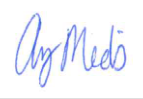 									Amy Medeiros									Environmental Health Inspector, CSP, BEHcc: 	Monica Bharel, MD, MPH, Commissioner, DPHJana Ferguson, Director, BEH	Steven Hughes, Director, CSP, BEHMarylou Sudders, Secretary, Executive Office of Health and Human Services 		(electronic copy)	Carol A. Mici, Commissioner, DOC   						(electronic copy)Thomas Turco, Secretary, EOPSS							(electronic copy)Nelson Alves, Director, Policy Development and Compliance Unit 			(electronic copy)	Noe Bard III, EHSO								(electronic copy)Terrance Ward, EHSO  								(electronic copy)Diane M. Cook, WSCO Policy, Accreditation & Program Development Coordinator 	(electronic copy)Margaret Lee, Administrative Assistant, West Boylston Board of Health		(electronic copy)	Clerk, Massachusetts House of Representatives					(electronic copy)	Clerk, Massachusetts Senate							(electronic copy)HEALTH AND SAFETY VIOLATIONS(* indicates conditions documented on previous inspection reports)EntranceSuperintendent’s OfficeUnable to Inspect – LockedWaiting Area	No Violations NotedFisher Conference Room				No Violations NotedHallway	No Violations NotedAssistant Deputy Superintendent’s OfficeUnable to Inspect – LockedDeputy’s OfficeUnable to Inspect – LockedStaff Locker Room	No Violations NotedStaff Bathroom	No Violations NotedControl Room  	No Violations NotedControl Bathroom105 CMR 451.123	Maintenance: Ceiling vent dustyKey Room	No Violations NotedHerman Building105 CMR 451.320*	Cell Size: Inadequate floor space in all cells105 CMR 451.343*	Electric Fixtures in Cell: No electrical outlet in all cellsA2 BlockControl Booth	No Violations NotedControl Bathroom	No Violations NotedDay Room 	No Violations NotedChemical Storage Room	No Violations NotedPaper Goods Storage	No Violations NotedStaff Room  	No Violations NotedSlop Sink Room (Upstairs)  	No Violations NotedCells (Upstairs)105 CMR 451.353	Interior Maintenance: Floor paint damaged in cell # 45Showers (Upstairs)105 CMR 451.123	Maintenance: Soap scum on walls in shower # 2Slop Sink (Downstairs)	No Violations NotedCells (Downstairs)105 CMR 451.353*	Interior Maintenance: Floor paint damaged in cell # 53105 CMR 451.353	Interior Maintenance: Floor paint damaged in cell # 49, 50, 57, 58, 59, and 61105 CMR 451.353	Interior Maintenance: Wall paint damaged in cell # 50Showers (Downstairs)		Unable to Inspect – In UseHallway105 CMR 451.344	Illumination in Habitable Areas: Lights not functioning properly, lights outStorage Closets		No Violations NotedA1 BlockControl Booth105 CMR 451.353	Interior Maintenance: Ceiling vent not secured to ceilingControl Bathroom	No Violations NotedDay Room	No Violations NotedRoom # 1	No Violations NotedRoom # 2	No Violations NotedRoom # 3	No Violations NotedStorage # 4	No Violations NotedStorage # 5	No Violations NotedRoom # 6	No Violations NotedSlop Sink (Upstairs)	No Violations NotedCells (Upstairs)105 CMR 451.123*	Maintenance: Toilet damaged in cell # 16Showers (Upstairs)105 CMR 451.130	Hot Water: Shower water temperature recorded at 1200FSlop Sink (Downstairs)	No Violations NotedCells (Downstairs)105 CMR 451.353*	Interior Maintenance: Floor paint damaged in cell # 25105 CMR 451.353	Interior Maintenance: Floor paint damaged in cell # 17, 18, and 26105 CMR 451.103	Mattresses: Mattress damaged in cell # 28 and 30Showers (Downstairs)	No Violations NotedRec Area	No Violations NotedMAXI B105 CMR 451.320*			Cell Size: Inadequate floor space in all cellsControl105 CMR 451.200	Food Storage, Preparation and Service: Food storage not in compliance with                105 CMR 590.000, refrigerator temperature recorded at 45°F105 CMR 451.353	Interior Maintenance: Ceiling tiles looseControl Bathroom105 CMR 451.123	Maintenance: Wall damaged105 CMR 451.123	Maintenance: Paper towel dispenser damaged105 CMR 451.110(A)	Hygiene Supplies at Toilet and Handwash Sink: No paper towels at handwash sinkLower Right Tier Day Room  	No Violations NotedSlop Sink	No Violations NotedShowers105 CMR 451.123	Maintenance: Wall paint damaged in shower # 1Cells105 CMR 451.353*	Interior Maintenance: Floor paint damaged in cell # 112, 122, 126, 132, and 142105 CMR 451.353	Interior Maintenance: Floor paint damaged in cell # 108, 124, 140, 144, and 152Lower Left TierDay Room105 CMR 451.344	Illumination in Habitable Areas: Lights not functioning properly, lights outCells105 CMR 451.353*	Interior Maintenance: Floor paint damaged in cell # 125, 129, and 145105 CMR 451.353	Interior Maintenance: Floor paint damaged in cell # 133Showers105 CMR 451.123	Maintenance: Soap scum on walls in shower # 1 and 2Slop Sink	No Violations NotedChemical Closet105 CMR 451.123	Maintenance: Wet mop stored upside downLower Disciplinary UnitUnable to Inspect – Not UsedUpper Left TierDay Room	No Violations NotedCells105 CMR 451.353	Interior Maintenance: Floor paint damaged in cell # 312, 320, 326, 328, 334, 346,        and 350Slop Sink	No Violations NotedShowers 		No Violations NotedUpper Disciplinary Unit	(Unable to Inspect Cell # 4 – No Longer Used)105 CMR 451.353	Interior Maintenance: Floor paint damaged in cell # 1Upper Right TierDay Room  105 CMR 451.345*	Illumination in Common Passage Ways and Areas: Inadequate lighting, light outCells105 CMR 451.353	Interior Maintenance: Floor paint damaged in cell # 307, 309, 311, 313, 331, and 333105 CMR 451.103		Mattresses: Mattress damaged in cell # 341Showers	No Violations NotedSlop Sink	No Violations NotedChapel	No Violations NotedOffice (Right of Altar)Unable to Inspect – LockedHealth ServicesInterview Room # 1	No Violations NotedInterview Room # 2	No Violations NotedInfirmary Ward Bunk Room105 CMR 451.320*	Cell Size: Inadequate floor space in all cellsBathroom & Shower105 CMR 451.123*	Maintenance: Grout missing between wall tiles in shower105 CMR 451.123	Maintenance: Wall tile damaged in shower105 CMR 451.123	Maintenance: Grout dirty in showerExaminer’s Room  	No Violations NotedNurse’s Room105 CMR 451.344	Illumination in Habitable Areas: Light not functioning properly, light outPharmacy	No Violations NotedMental Health Offices	No Violations NotedBreak Room	No Violations NotedSupply Room w/o Sink	No Violations NotedInmate Bathroom  	No Violations NotedStaff Bathroom  	No Violations NotedSupply Closet with Sink  	No Violations NotedBiohazard Storage	No Violations NotedCentral Control	No Violations NotedControl Bathroom105 CMR 451.123*	Maintenance: Walls dirty105 CMR 451.123	Maintenance: Light shield not secured on ceilingProperty	No Violations NotedGymnasiumSlop Sink Closet (Hallway)	No Violations NotedBasketball Court105 CMR 451.350*	Structural Maintenance: Floor damaged105 CMR 451.350*	Structural Maintenance: Wall damaged105 CMR 451.350*	Structural Maintenance: Ceiling damaged 105 CMR 451.353*	Interior Maintenance: Ceiling paint damaged105 CMR 451.344*	Illumination in Habitable Areas: Light not functioning properly, lights outInmate Toilets & Showers 	(Unable to Inspect Showers – Not Used)105 CMR 451.126	Hot Water: Hot water temperature recorded at 1030F at handwash sink # 1Booth105 CMR 451.200*	Food Storage, Preparation and Service: Food storage not in compliance with                105 CMR 590.000, refrigerator gaskets damagedStaff Bathroom  	No Violations NotedBathroom without Showers	No Violations NotedVISITING ROOMInmate Visiting Side	105 CMR 451.353*	Interior Maintenance: Counter top damaged in booth # 10, 12, and 14105 CMR 451.353*	Interior Maintenance: Wall damaged near phone in booth # 19 and 20Non-Inmate Visiting Side105 CMR 451.353*	Interior Maintenance: Floor paint damaged throughout area105 CMR 451.353*	Interior Maintenance: Wall panel not secured in booth # 6Female Handicapped Bathroom  	No Violations NotedMale Handicapped Bathroom  	No Violations NotedFemale Bathroom  	No Violations NotedMale Bathroom  	No Violations NotedMAXI C105 CMR 451.320*	Cell Size: Inadequate floor space in all cellsControl Booth	No Violations NotedBooth Bathroom	No Violations NotedUpper TierLeft-Side Day Room	No Violations NotedRight-Side Day Room	No Violations NotedCells105 CMR 451.353	Interior Maintenance: Floor paint damaged in cell # 408 and 450105 CMR 451.103	Mattresses: Mattress damaged in cell # 410105 CMR 451.353	Interior Maintenance: Wall paint damaged in cell # 440Showers 			105 CMR 451.123*	Maintenance: Wall epoxy damaged in shower # 1Slop Sink105 CMR 451.130	Plumbing: Plumbing not maintained in good repair, hot water handle leakingOld SegregationUnable to Inspect – Not UsedLower TierLeft-Side Day Room  	No Violations NotedRight-Side Day Room  105 CMR 451.344	Illumination in Habitable Areas: Light not functioning properly, lights outCells105 CMR 451.353	Interior Maintenance: Floor paint damaged in cell # 220105 CMR 451.353	Interior Maintenance: Wall damaged in cell # 227Slop Sink	No Violations NotedShowers105 CMR 451.123	Maintenance: Soap scum on walls in shower # 1, 2, and 3SegregationUnable to Inspect – Not UsedChemical Area	No Violations NotedDeignan Building105 CMR 451.320*	Cell Size: Inadequate floor space in all cellsControl Booth	No Violations NotedControl Booth Bathroom105 CMR 451.124	Water Supply: No cold water supplied to handwash sinkUpper WestShowers105 CMR 451.123*	Maintenance: Floor tiles damaged outside of showers105 CMR 451.123	Maintenance: Soap scum on walls in shower # 1 and 2105 CMR 451.123	Maintenance: Light rusted in shower # 2Cells	No Violations NotedSlop Sink Room	No Violations NotedBathroom  105 CMR 451.123*	Maintenance: Sink basin damaged at sink # 1 and 2105 CMR 451.123	Maintenance: Paint damaged on partition in stall # 1Lower WestShowers105 CMR 451.123*	Maintenance: Floor tiles damaged outside of showersBathroom105 CMR 451.123*	Maintenance: Floor paint damaged105 CMR 451.123	Maintenance: Paint damaged on partition in stall # 1 and 2105 CMR 451.123	Maintenance: Urinal out-of-orderCells105 CMR 451.353*	Interior Maintenance: Wooden door damaged in cell # 41Common Area	No Violations NotedInterview Room  	No Violations NotedDry Storage	No Violations NotedChemical Closet	No Violations NotedLower EastShowers105 CMR 451.123	Maintenance: Soap scum on walls in shower # 1 and 2Bathroom105 CMR 451.123*	Maintenance: Paint damaged on partition in stall # 2105 CMR 451.123	Maintenance: Wall tile damaged in stall # 2105 CMR 451.123	Maintenance: Shower curtain damaged in stall # 2105 CMR 451.123	Maintenance: Paint damaged on partition in stall # 1Cells105 CMR 451.353	Interior Maintenance: Floor tiles damaged in cell # 2Slop Sink Room	No Violations NotedUpper EastSlop Sink Room	No Violations NotedCells	No Violations NotedShowers105 CMR 451.123*	Maintenance: Paint damaged on access panel in shower # 2  105 CMR 451.123	Maintenance: Soap scum on walls in shower # 1 and 2105 CMR 451.123	Maintenance: Access panel rusted in shower # 1  Bathroom105 CMR 451.123	Maintenance: Floor paint damagedMini 5 Building105 CMR 451.320*	Cell Size: Inadequate floor space in all cellsBooth	No Violations NotedBooth Bathroom	No Violations NotedCorridor 2 (Right Side)TV Room105 CMR 451.353	Interior Maintenance: Floor damagedShowers105 CMR 451.123	Maintenance: Wood bench damagedCells105 CMR 451.350*	Structural Maintenance: Wall damaged in cell # 6105 CMR 451.353	Interior Maintenance: Wall paint damaged in cell # 3, 9, and 10105 CMR 451.353	Interior Maintenance: Floor damaged in cell # 11Middle CorridorChow AreaUnable to Inspect – In UseWeight Room Unable to Inspect – In UseChemical Closet	No Violations NotedOffice Unable to Inspect – LockedCorridor 1 (Left Side)Hallway	No Violations NotedShowers105 CMR 451.130*	Plumbing: Plumbing not maintained in good repair, faceplates missing on shower and tub faucet in shower # 1105 CMR 451.123*	Maintenance: Shower # 2 out-of-orderOffice with BathroomUnable to Inspect – LockedCells105 CMR 451.350*	Structural Maintenance: Ceiling damaged above bed in cell # 13Food ServiceThe following Food Code violations listed in BOLD were observed to be corrected on-site.Staff Dining RoomUnable to Inspect – Under ConstructionStaff Serving LineUnable to Inspect – Under ConstructionSpice Closet	No Violations NotedStaff Bakery	No Violations NotedInmate Food Prep Area	No Violations NotedMilk Cooler  	No Violations NotedProduce Cooler	No Violations NotedPrep Cooler  FC 6-501.11*	Maintenance and Operation; Repairing: Facility not in good repair, floor tiles damagedTool Storage	No Violations NotedControl	No Violations NotedControl BathroomFC 5-205.15(B)*	Plumbing System, Operations and Maintenance: Plumbing system not maintained in good repair, hot water handle leaking at handwash sinkFreezer	No Violations NotedDry Goods	No Violations NotedEntry 5 Area (Near Dry Goods)	No Violations NotedReceiving Area	No Violations NotedChemical ClosetFC 5-205.15(B)	Plumbing System, Operations and Maintenance: Plumbing system not maintained in good repair, slop sink leakingDishwasher Area	No Violations Noted3-Compartment Sink # 1 and 2	No Violations NotedPasta Room	No Violations NotedCan Room	No Violations NotedInmate Serving Area	No Violations NotedInmate Bathroom	No Violations NotedSchoolOffice (near entrance)	No Violations NotedEducation Director’s Office	No Violations NotedDeputy’s Office	No Violations NotedBreak Area in Hall105 CMR 451.200*	Food Storage, Preparation and Service: Food storage not in compliance with                105 CMR 590.000, gaskets damaged on right side refrigeratorTeacher’s Office	No Violations NotedMale Staff Bathroom  No Violations NotedClassroom # 5	No Violations NotedManager of Re-Entry/Intake Office	No Violations NotedClassroom # 4	No Violations NotedClassroom # 3	No Violations NotedClassroom # 2	No Violations NotedSocial Worker’s Office	No Violations NotedFemale Staff Bathroom  	No Violations NotedSlop Sink Room	No Violations NotedLibrary	No Violations NotedParole Office	No Violations NotedCaptain’s Office	No Violations NotedReceivingCounty Lock Up 105 CMR 451.103	Mattresses: Mattress damaged in cell # 6Holding Area # 1	No Violations NotedIntake Cages	No Violations NotedHolding Area # 2	No Violations NotedShakedown	No Violations NotedProperty Room  	No Violations NotedRecords105 CMR 451.200*	Food Storage, Preparation and Service: Food storage not in compliance with                105 CMR 590.000, refrigerator gaskets damagedRecord’s Bathroom105 CMR 451.123*	Maintenance: Sink faucet rustedUtility Closet	No Violations NotedOffices/Medical	105 CMR 451.353*	Interior Maintenance: Floor paint damaged in back officesID Room	No Violations NotedClassification	No Violations NotedMaintenance CorridorStaff Bathroom 	No Violations NotedInmate Bathroom  	No Violations NotedStaff Bathroom inside Office	No Violations NotedLaundry Area  105 CMR 451.353	Interior Maintenance: One washing machine brokenTool Crib	No Violations NotedElectrical Shop	No Violations NotedMaintenance Break Room	No Violations NotedWelding Area	No Violations NotedEHSO Office (Waste Log)	No Violations NotedModular Administration BuildingLobbyWaiting Area	No Violations NotedMale BathroomUnable to Inspect – In UseFemale Bathroom105 CMR 451.123*	Maintenance: Wall tiles damagedMail Room105 CMR 451.200	Food Storage, Preparation and Service: Food preparation not in compliance with          105 CMR 590.000, interior of microwave oven dirty Control 3105 CMR 451.353*	Interior Maintenance: Floor damaged throughout break areaControl Bathroom105 CMR 451.123*	Maintenance: Floor tiles missing and damaged105 CMR 451.126	Hot Water: Hot water temperature recorded at 1000F at handwash sinkSpecial Services CorridorArmorer’s Office 	No Violations Noted Female Bathroom	No Violations NotedSlop Sink Room	Unable to Inspect – LockedMale Bathroom  	No Violations NotedD-Board Office	No Violations NotedDispatch 	No Violations NotedEvidence ClosetUnable to Inspect – Locked3 Offices	No Violations NotedFemale Locker Room  105 CMR 451.123*	Maintenance: Wall cracked in handicapped shower 105 CMR 451.123	Maintenance: Floor dirty in handicapped showerMale Locker Room105 CMR 451.123	Maintenance: Floor dirty in handicapped showerStaff Training Room A & B 	Unable to Inspect – In UseSpecial Services Office	No Violations Noted2nd FloorPersonnel Offices 	No Violations NotedBreak Room  	No Violations NotedCopy Room	No Violations NotedCloset with Microwave	No Violations NotedDeputy’s Office/Legal	No Violations NotedFacility Director’s Office	No Violations NotedNorth Male Bathroom (near slop sink)	No Violations NotedSlop Sink RoomUnable to Inspect – LockedNorth Female Bathroom (near slop sink)	No Violations NotedPrograms Support Office105 CMR 451.200*	Food Storage, Preparation and Service: Food preparation not in compliance with          105 CMR 590.000, interior of microwave oven dirty South Male Bathroom 	No Violations NotedSouth Female Bathroom  	No Violations NotedInternal Affairs	No Violations NotedTrapPedestrian Trap	No Violations NotedBathroom in Pedestrian Trap	No Violations NotedVisits Waiting Area105 CMR 451.353*	Interior Maintenance: Baseboard damaged near trap and door leading to exteriorModular GymInmate Bathroom # 104105 CMR 451.124*	Water Supply: No hot water supplied to handwash sink 105 CMR 451.124*	Water Supply: Insufficient cold water supply in quantity and pressure at handwash sink Staff Bathroom # 105105 CMR 451.123*	Maintenance: Wall access panel rustedSprinkler Room/Mop Closet	No Violations NotedStorage Room # 108	No Violations NotedGym105 CMR 451.350*	Structural Maintenance: Wall damaged
105 CMR 451.141*	Screens: Several screens damaged105 CMR 451.344*	Illumination in Habitable Areas: Light not functioning properly, lights out105 CMR 451.360	Protective Measures: Birds nest in windowControl # 102	No Violations NotedModular Infirmary2nd FloorInmate Bathroom # 244105 CMR 451.123*	Maintenance: Wall tiles missing105 CMR 451.123*	Maintenance: Floor tiles damaged105 CMR 451.126	Hot Water for Bathing and Hygiene: No hot water supplied to handwash sinkOffice # 256	No Violations NotedHolding Cell	No Violations NotedNurse’s Station # 233	No Violations NotedRoom # 234	No Violations NotedSlop Sink # 245	No Violations NotedRoom # 236	No Violations NotedMale Bathroom # 243105 CMR 451.123*	Maintenance: Ceiling water damaged 105 CMR 451.123*	Maintenance: Wood left unfinished under sink and toiletX-Ray Room # 242	No Violations NotedRoom # 237	No Violations NotedSlop Sink Room # 238	No Violations NotedLieutenant’s Office # 239105 CMR 451.141	Screens: Screen damaged at end of hallwayRoom # 241	No Violations NotedMental Health Office # 248	No Violations NotedParole Office # 250105 CMR 451.141*	Screens: Screens damagedDentist Office # 253105 CMR 451.353*	Interior Maintenance: Dentist chair padding damagedRoom # 254	No Violations NotedDiabetic Office (in Room # 254)	No Violations NotedOffice # 246Unable to Inspect – Not UsedFemale Bathroom # 258105 CMR 451.123*	Maintenance: Floor tiles missingNurse’s Office # 232105 CMR 451.353*	Interior Maintenance: Floor tiles damagedBreak Room (Medical Records) # 214105 CMR 451.200	Food Storage, Preparation and Service: Food storage not in compliance with                105 CMR 590.000, no functioning thermometer in refrigeratorRoom # 230Unable to Inspect – Not UsedCell # 226-229Unable to Inspect – Not UsedHandicapped ShowerUnable to Inspect – Not UsedCaptain’s OfficeUnable to Inspect – LockedOptometrist’s Office # 222	No Violations NotedAdministrator’s Office	No Violations NotedSupply Closets	No Violations NotedCell # 206-209Unable to Inspect – Not UsedDOL UnitUnable to Inspect – Not UsedMedical Closet (End of Hallway)105 CMR 451.350	Structural Maintenance: Ceiling leaking1st FloorMod Med Line  Unable to Inspect – Not UsedClassroomsUnable to Inspect – Not UsedHallway between Classrooms105 CMR 451.353*	Interior Maintenance: Door frame damaged and rusted on door leading to exteriorRoll Call Room (New) 105 CMR 451.141*	Screens: Screens damagedClassroom OfficeUnable to Inspect – Not UsedRoll Call Room (Old)Unable to Inspect – Not UsedBreak AreaUnable to Inspect – Not UsedBathroom # 108Unable to Inspect – Not UsedSlop Sink # 109Unable to Inspect – Not UsedStorage AreaUnable to Inspect – Not UsedModular Visiting AreaVisiting SectionsSection A (Non-Inmate Side)	No Violations NotedClassifications Office	No Violations NotedAdditional Offices105 CMR 451.353*	Interior Maintenance: Floor tiles damagedSection B (Non-Inmate Side)	No Violations NotedSection C (Non-Inmate Side)	No Violations NotedSocial Workers OfficeUnable to Inspect – LockedSection A-C (Inmate Side)105 CMR 451.353*	Interior Maintenance: Floor tiles damaged and missingBack AreaBathroom near Slop Sink105 CMR 451.123*	Maintenance: Floor dirty105 CMR 451.126*	Hot Water: Hot water temperature recorded at 660F105 CMR 451.123*	Maintenance: Faucet fixture dirty105 CMR 451.353*	Interior Maintenance: Floor tiles missing outside bathroom105 CMR 451.130		Plumbing: Plumbing not maintained in good repair, faucet loose at handwash sinkSlop Sink  105 CMR 451.353*	Interior Maintenance: Floor tiles missingSocial Worker Interview Area105 CMR 451.353*	Interior Maintenance: Floor tiles damagedIP Break Room105 CMR 451.353*	Interior Maintenance: Floor tiles damaged Inmate Interview Room105 CMR 451.353*	Interior Maintenance: Floor tiles damagedSide Door Exit to Yard105 CMR 451.353*	Interior Maintenance: Floor tiles missing at doorReceiving Entrance Hallway105 CMR 451.353*	Interior Maintenance: Floor tiles damaged105 CMR 451.350*	Structural Maintenance: Door window broken105 CMR 451.353*	Interior Maintenance: Wall damagedPersonal Property # 1Unable to Inspect – Not UsedChemical Room	No Violations NotedPersonal Property # 2Unable to Inspect – Not UsedUrinalysis105 CMR 480.500(A)(3)	Procedures; Records; Record-Keeping Log: Food stored in refrigerator with medicationsUrinalysis Office	No Violations NotedSlop Sink Room	No Violations NotedInmate Bathroom # 119105 CMR 451.123*	Maintenance: Wall and wall tiles damaged near toilet 105 CMR 451.110(A)*	Hygiene Supplies at Toilet and Handwash Sink: No paper towels at handwash sink105 CMR 451.123*	Maintenance: Hole in floor near toilet105 CMR 451.123*	Maintenance: Ceiling vent not secured to ceilingStaff Bathroom # 120105 CMR 451.126	Hot Water: Hot water temperature recorded at 900FShower # 118105 CMR 451.123*	Maintenance: Shower floor dirtyShower # 117	No Violations NotedProcessing Area105 CMR 451.353*	Interior Maintenance: Floor tiles damaged  Waiting Room105 CMR 451.353*	Interior Maintenance: Floor paint damagedBreak Area105 CMR 451.353*	Interior Maintenance: Floor tiles damagedBack AreaSally Port105 CMR 451.353*	Interior Maintenance: Floor tiles damagedClothing Room  105 CMR 451.353*	Interior Maintenance: Floor tile damaged  105 CMR 451.353*	Interior Maintenance: Ceiling vent dusty105 CMR 451.353*	Interior Maintenance: Access panel not secure to ceilingCourt StorageUnable to Inspect – Not UsedCells 				105 CMR 451.350	Structural Maintenance: Ceiling damaged in cell # 105VOC Laundry1st FloorInmate Bathroom  105 CMR 451.123*	Maintenance: Floor paint damaged105 CMR 451.123*	Maintenance: Urinal dirty105 CMR 451.126*	Hot Water for Bathing and Hygiene: No hot water supplied to handwash sink # 1 and 2Laundry	No Violations NotedChemical Storage	No Violations NotedClothing Storage Room	No Violations NotedOfficeUnable to Inspect – LockedSlop Sink Closet  	No Violations NotedStaff Bathroom  105 CMR 451.123*	Maintenance: Floor paint damagedClassrooms A-D105 CMR 451.344	Illumination in Habitable Areas: Light not functioning properly, light out in Classroom CIT Break Area	No Violations NotedHallway	No Violations Noted2nd FloorRoom # 203105 CMR 451.353*	Interior Maintenance: Ceiling tiles water damaged105 CMR 451.353*	Interior Maintenance: Wall vent missing grille/louverRoom # 210	No Violations NotedRoom # 202	No Violations NotedH Building105 CMR 451.320*	Cell Size: Inadequate floor space in all cells105 CMR 451.343*	Electric Fixtures in Cell: No electrical outlet in all cellsControl Booth105 CMR 451.353*	Interior Maintenance: Floor tiles missing and damagedControl Bathroom105 CMR 451.123*	Maintenance: Floor tiles missing in bathroom105 CMR 451.126*	Hot Water: Hot water temperature recorded at 1000FCells105 CMR 451.350*	Structural Maintenance: Unable to open or close cell windows105 CMR 451.353	Interior Maintenance: Wall paint damaged in cell # 101 and 141105 CMR 451.353	Interior Maintenance: Wall vent blocked in cell # 143 and 150Day Room	No Violations NotedChemical Room	No Violations NotedInterview RoomUnable to Inspect – In UseShowers105 CMR 451.123	Maintenance: Soap scum on walls in shower # 1, 3, and 4I BuildingControl Booth105 CMR 451.350*	Structural Maintenance: Ceiling tiles damagedControl Bathroom105 CMR 451.130	Plumbing: Plumbing not maintained in good repair, sink slow to drain105 CMR 451.344*	Illumination in Habitable Areas: Light not functioning properly, light outCells105 CMR 451.350*	Structural Maintenance: Unable to open or close cell windows105 CMR 451.104	Beds: Bed paint damaged in cell # 167 and 186105 CMR 451.353	Interior Maintenance: Ceiling paint damaged in cell # 173Interview Room	No Violations NotedSlop Sink105 CMR 451.353*	Interior Maintenance: Floor paint damaged  Day Room	No Violations NotedShowers	105 CMR 451.123	Maintenance: Soap scum on floor in shower # 7 and 8J BuildingCells105 CMR 451.350*	Structural Maintenance: Unable to open or close cell windows105 CMR 451.353	Interior Maintenance: Wall paint damaged in cell # 260 and 267105 CMR 451.126	Hot Water for Bathing and Hygiene: No hot water supplied to handwash sink in           cell # 275105 CMR 451.353	Interior Maintenance: Wall vent blocked in cell # 232105 CMR 451.104	Beds: Bed paint damaged in cell # 242 and 248Day Room	No Violations NotedSlop Sink Room	No Violations NotedInterview Room   	No Violations NotedShowers105 CMR 451.123*	Maintenance: Column outside shower damaged at shower # 3 and 7105 CMR 451.123*	Maintenance: Floor dirty in shower # 1105 CMR 451.123*	Maintenance: Floor paint damaged in shower # 8105 CMR 451.123	Maintenance: Soap scum on walls in shower # 5105 CMR 451.123	Maintenance: Soap scum on floor in shower # 5, 7, and 9K Building105 CMR 451.320*	Cell Size: Inadequate floor space in all cells105 CMR 451.343*	Electric Fixtures in Cell: No electrical outlet in all cells Control Booth	No Violations NotedControl Bathroom	No Violations NotedDay Room105 CMR 451.353*	Interior Maintenance: Seat padding damaged at tablesCells105 CMR 451.350*	Structural Maintenance: Unable to open or close cell windows105 CMR 451.123	Maintenance: Wall paint damaged in cell # 337Showers105 CMR 451.123*	Maintenance: Soap scum on walls in shower # 5105 CMR 451.123	Maintenance: Soap scum on walls in shower # 4, 6, 8, 9, and 10Chemical Room105 CMR 451.123	Maintenance: Floor paint damagedInterview RoomUnable to Inspect – In UseL Building105 CMR 451.320*	Cell Size: Inadequate floor space in all cells105 CMR 451.343*	Electric Fixtures in Cell: No electrical outlet in all cells Day Room	No Violations NotedCells105 CMR 451.350*	Structural Maintenance: Unable to open or close cell windows105 CMR 451.350	Structural Maintenance: Window was leaking in cell # 395105 CMR 451.350	Structural Maintenance: Window not weathertight, plastic in window in cell # 359Showers	(Unable to Inspect Showers 2-10 – In Use)	No Violations NotedChemical Room105 CMR 451.130	Plumbing: Plumbing not maintained in good repair, no cold water handle on slop sink105 CMR 451.123	Maintenance: Floor paint damagedInterview Room	No Violations NotedWork ReleaseControl Booth	No Violations NotedStrip Search Room105 CMR 451.353*	Interior Maintenance: Ceiling tiles water damaged  Chemical Closet  	No Violations NotedOfficeUnable to Inspect – LockedDay Room	No Violations NotedStorage Room	No Violations NotedLaundry  	No Violations NotedRight CorridorCells	No Violations NotedShowers105 CMR 451.123	Maintenance: Wall tile damaged in shower # 1105 CMR 451.123	Maintenance: Floor tile missing in shower # 2, 3, and 4Staff Bathroom  	No Violations NotedInmate Bathroom105 CMR 451.130	Plumbing: Plumbing not maintained in good repair, hot water handle broken at handwash sink # 1105 CMR 451.130		Plumbing: Plumbing not maintained in good repair, leak under handwash sink # 1105 CMR 451.130	Plumbing: Plumbing not maintained in good repair, sink faucet loose at handwash        sink # 3Left CorridorCells	No Violations NotedSlop Sink Room	No Violations NotedShowers105 CMR 451.123*	Maintenance: Floor tiles missing in shower # 3105 CMR 451.123	Maintenance: Floor tiles missing in shower # 2 and 4Inmate Bathroom105 CMR 451.126*	Water Supply: No cold water supplied to handwash sink # 2105 CMR 451.126*	Hot Water: Hot water temperature recorded at 880FChow Hall and Storage Rooms	No Violations NotedOld Kitchen AreaUnable to Inspect – Not UsedTower1st Floor105 CMR 451.353*	Interior Maintenance: Floor dirty2nd Floor105 CMR 451.350*	Structural Maintenance: Wall damaged105 CMR 451.353*	Interior Maintenance: Wall paint damaged105 CMR 451.350*	Structural Maintenance: Ceiling damaged105 CMR 451.344*	Illumination in Habitable Areas: Light not functioning properly, light out105 CMR 451.123*	Maintenance: Floor dirty105 CMR 451.123*	Maintenance: Toilet dirty3rd Floor105 CMR 451.350*	Structural Maintenance: Wall damaged105 CMR 451.353*	Interior Maintenance: Wall board missing105 CMR 451.344*	Illumination in Habitable Areas: Light not functioning properly, missing light bulbs in light fixture105 CMR 451.350	Structural Maintenance: Window brokenWarehouse Building (outside)Staff GymWeight Area105 CMR 451.353	Interior Maintenance: Equipment padding damagedFemale Bathroom/Locker Room105 CMR 451.123*	Maintenance: Caulking damaged around drain in showerMale Bathroom /Locker Room	No Violations NotedChemical RoomUnable to Inspect – LockedOffice Unable to Inspect – LockedWarehouse 	Office	No Violations NotedBreak Area	No Violations Noted
Inmate Bathroom105 CMR 451.123*	Maintenance: Wall damagedStaff Bathroom	No Violations NotedChemical Room  	No Violations NotedWalk-In Freezer	No Violations NotedDry Storage Closet	No Violations NotedExterior Cooler # 1	No Violations NotedExterior Cooler # 2	No Violations NotedGarage/TransportTransportation Office	No Violations NotedKitchen Area	No Violations NotedBathroom  	No Violations NotedStaff Bathroom  	No Violations NotedTool Room  	No Violations NotedWash Room	No Violations NotedGarage Room  	No Violations NotedKey Control	No Violations NotedAnnex105 CMR 451.322*	Cell Size: Inadequate floor space Control Booth	No Violations NotedControl Bathroom	No Violations NotedVisiting Area (outside)	No Violations NotedFemale Staff Bathroom  	No Violations NotedStaff Locker Room	No Violations NotedMale Staff Bathroom/Storage  	No Violations NotedVisiting Area (inside)	No Violations NotedFood Service Area		(Unable to Inspect – Under Construction)105 CMR 451.124	Water Supply: Insufficient water supply in quantity and pressure at bubbler outside Food ServiceDining Area105 CMR 451.350*	Structural Maintenance: Exterior door not rodent and weathertightSocial Worker’s Office105 CMR 451.344	Illumination in Habitable Areas: Light not functioning properly, light outShowers105 CMR 451.123	Maintenance: Wall paint damaged in shower # 4, 8, 11, and 15Storage/Boiler Room	No Violations NotedMedical105 CMR 451.353*	Interior Maintenance: Exam table padding damagedChemical Closet with Books105 CMR 451.344*	Illumination in Habitable Areas: Light not functioning properly, lights out105 CMR 451.130	Plumbing: Plumbing not maintained in good repair, bubbler out-of-order outside chemical closetToilets105 CMR 451.126*	Water Supply: No cold water supplied to handwash sink/toilet unit # 1105 CMR 451.124*	Water Supply: Insufficient hot water supply in quantity and pressure at handwash sink/toilet unit # 11, 12, and 13105 CMR 451.124*	Water Supply: Insufficient water supply in quantity and pressure at handicapped handwash sink/toilet unit Sink Area  105 CMR 451.124*	Water Supply: Insufficient cold water supply in quantity and pressure at handwash       sink # L2 and L3105 CMR 451.124	Water Supply: Insufficient hot water supply in quantity and pressure at handwash       sink # L2105 CMR 451.130	Plumbing: Plumbing not maintained in good repair, handwash sink # R1 was cloggedTV Area	No Violations NotedSleeping Area105 CMR 451.350	Structural Maintenance: Door # 103 not rodent and weathertight, water was leaking inMeeting Room # 1105 CMR 451.340*	Illumination: Insufficient lighting, light outLaundry  	No Violations NotedObservations and Recommendations The inmate population was 870 at the time of inspection.There were areas of the Modular Infirmary Building that were no longer used and certain areas had restricted access. Inmates have been re-located to the Health Services Infirmary Ward Bunk Room. The Community Sanitation Program (CSP) requests to be kept apprised of any additional changes to the usage of this building.  This facility does not comply with the Department’s Regulations cited above. In accordance with 105 CMR 451.404, please submit a plan of correction within 10 working days of receipt of this notice, indicating the specific corrective steps to be taken, a timetable for such steps, and the date by which correction will be achieved. The plan should be signed by the Superintendent or Administrator and submitted to my attention, at the address listed above.To review the specific regulatory requirements please visit our website at www.mass.gov/dph/dcs and click on "Correctional Facilities" (available in both PDF and RTF formats).To review the Food Establishment Regulations or download a copy, please visit the Food Protection website at www.mass.gov/dph/fpp and click on "Retail food". Then under DPH Regulations and FDA Code click "Merged Food Code" or "105 CMR 590.000 - State Sanitary Code Chapter X - Minimum Sanitation Standards for Food Establishments".To review the Labeling regulations please visit the Food Protection website at www.mass.gov/dph/fpp and click on “Food Protection Program regulations”. Then under Food Processing click “105 CMR 500.000: Good Manufacturing Practices for Food”.This inspection report is signed and certified under the pains and penalties of perjury.									Sincerely,Amy Medeiros			Environmental Health Inspector, CSP, BEHCHARLES D. BAKERGovernorKARYN E. POLITOLieutenant Governor  